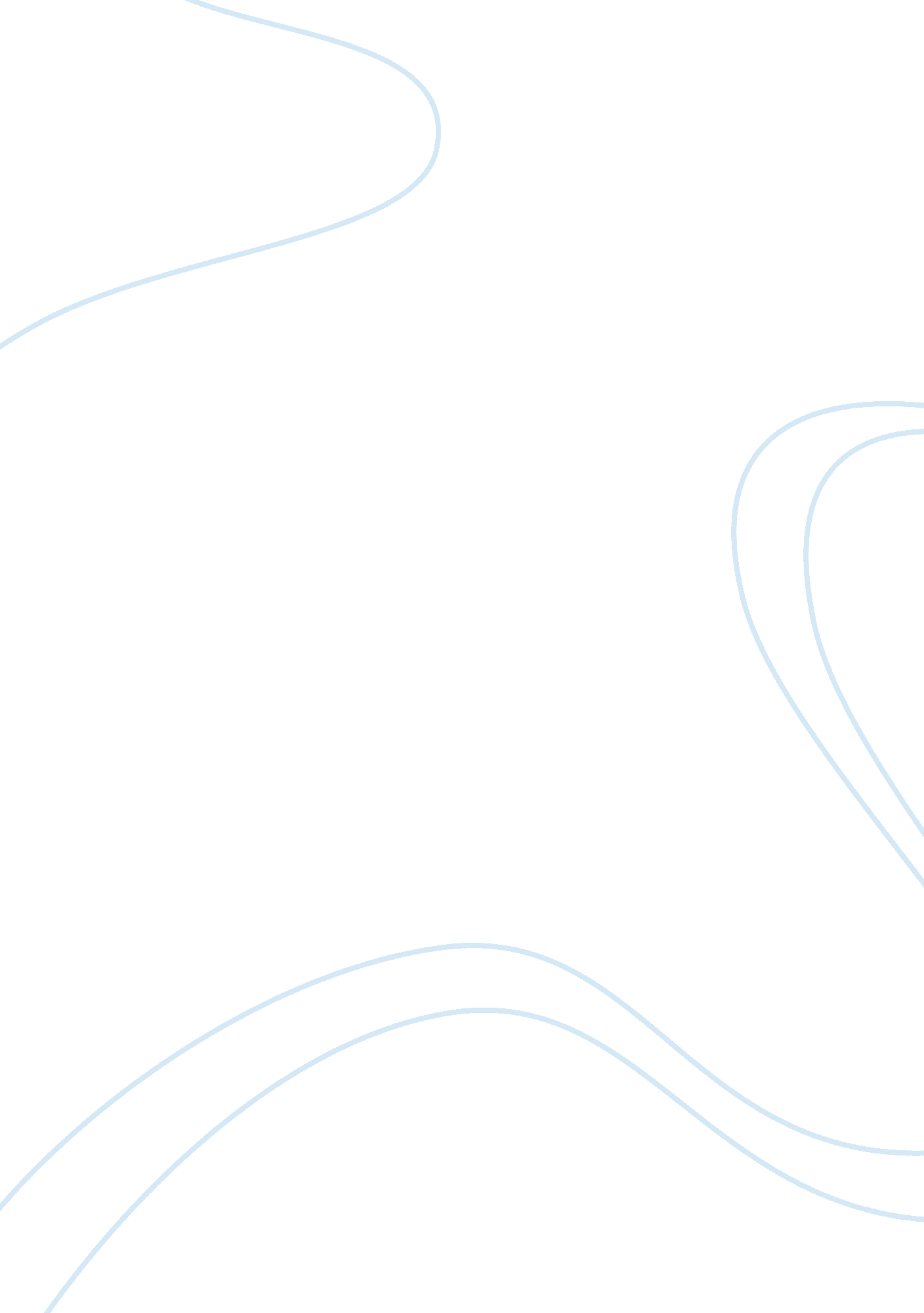 Day when every thing went wrong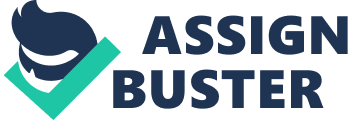 It was a fine Saturday morning. I got up in haste. Quickly I got ready for my school. It was 7. 05 am and my mother shouted at me for not taking my breakfast properly. However I ran to my bus stop and to my utter misfortune the bus had already left. I was literally breathless. I couldn’t afford to go a single minute late in my maths examination. Again I ran to my house and luckily my brother was there to take me to my school. I thanked God for that and bidding goodbye to my mother we both went to school. On the way we saw huge mass gathering for there took place an accident. My brother stopped there for a while. I actually didn’t want him to go and inspect the matter. Rather I said him to take another route. He managed to take me by another way. Suddenly my eye fell on my watch and I saw there were fifteen more minutes for our examination to start. I just closed my eyes and prayed that I would be able to attend my examination properly. My brother asked me not to worry and assured that we would reach school in just five minutes. He raised the pin of the speedometer to 80 . I took a deep breath of relaxation as I could see my school in front of my eyes. Then suddenly two dogs rushed to the middle of the road fighting strenuously. My brother failed to control the speed and ultimately one of the dogs came between the two wheels of our bike. Our bike got hashed on the wall. My head got banged on a stone. But still then I was uttering “ my examination, my examination!! ” My brother was bleeding profusely. But he managed to take a lift from a van. I got admitted in the Hospital and had facial paralysis for some time. Seriously if I had to remember the worst day of my life then it would be none other than 4th January 2010. I felt so bad that I couldn’t even express my feelings in words. The whole year I worked so hard and at the end I got promotion to the next class on the basis of a medical certificate. But I thanked God for keeping me and my brother safe. 